10.10.2019 № 2446О внесении изменений в постановление администрации города Чебоксары от 15.06.2016 № 1639В соответствии с Федеральным законом от 06.10.2003 № 131-ФЗ «Об общих принципах организации местного самоуправления в Российской Федерации», Федеральным законом от 27.07.2010 № 210-ФЗ «Об организации предоставления государственных и муниципальных услуг», Уставом муниципального образования города Чебоксары – столицы Чувашской Республики, принятым решением Чебоксарского городского Собрания депутатов Чувашской Республики от 30.11.2005 № 40, постановлением администрации города Чебоксары от 06.06.2013 № 1776 «О порядке разработки, утверждения и проведения экспертизы административных регламентов предоставления муниципальных услуг и осуществления муниципального контроля», в целях повышения качества предоставления муниципальной услуги администрация города Чебоксары п о с т а н о в л я е т: 1. Внести в административный регламент администрации города Чебоксары по предоставлению муниципальной услуги «Заключение договора социального найма жилого помещения или внесение изменений в договор социального найма жилого помещения», утвержденный постановлением от 15.06.2016 № 1639 (далее – Административный регламент), следующие изменения:1.1. В разделе I: пункт 1.3.1 изложить в следующей редакции:«1.3.1. Информация о порядке и сроках предоставления муниципальной услуги и услуг, которые являются необходимыми и обязательными для предоставления муниципальной услуги, сведений о ходе предоставления указанных услуг является открытой и общедоступной и размещается:на официальном сайте органа местного самоуправления на Портале органов власти Чувашской Республики в информационно-телекоммуникационной сети «Интернет» (далее - официальный сайт органа местного самоуправления);на информационных стендах в зданиях администрации города Чебоксары, структурных подразделений, в которых предоставляется муниципальная услуга;в федеральной государственной информационной системе «Единый портал государственных и муниципальных услуг (функций)» www.gosuslugi.ru (далее - Единый портал государственных и муниципальных услуг).Сведения о местах нахождения и графиках работы, контактных телефонах, адресах электронной почты органа местного самоуправления, предоставляющего муниципальную услугу, его структурного подразделения, размещаются:на информационных стендах в зданиях администрации города Чебоксары, структурных подразделений;в средствах массовой информации (далее - СМИ); на официальном сайте органа местного самоуправления;на Едином портале государственных и муниципальных услуг;в федеральной государственной информационной системе «Федеральный реестр государственных и муниципальных услуг (функций)» (далее также - Федеральный реестр).Прием и информирование заинтересованных лиц по вопросам предоставления муниципальной услуги осуществляется специалистами отдела по учету и распределению жилья администраций районов города Чебоксары, отдела приватизации МБУ «Управление жилфондом г. Чебоксары (далее-отдел приватизации Управления).В соответствии с соглашением о взаимодействии между органом местного самоуправления и многофункциональным центром предоставления государственных и муниципальных услуг (далее - соглашение) информацию по вопросам предоставления муниципальной услуги заинтересованные лица могут получить также через многофункциональные центры предоставления государственных и муниципальных услуг (далее - МФЦ).Сведения о местах нахождения МФЦ, контактных телефонах для справок размещаются на информационных стендах в местах предоставления муниципальной услуги, в информационно-телекоммуникационной сети «Интернет» (далее – сеть «Интернет»).»;в абзаце пятнадцатом пункта 1.3.4 слово «размещена» заменить словом «размещается»; в абзаце первом пункта 1.3.5. слова «, отдела приватизации Управления» исключить; 1.2. В разделе II: в абзаце втором подраздела 2.4 словау «предусмотренной подразделом 2.6» заменить словами «в случаях, предусмотренных пунктами 2.6.1 – 2.6.9»;подраздел 2.5 изложить в следующей редакции:«2.5. Нормативные правовые акты, регулирующие предоставление муниципальной услугиПеречень нормативных правовых актов, регулирующих предоставление муниципальной услуги, размещается на официальном сайте органа местного самоуправления, Едином портале государственных и муниципальных услуг и в Федеральном реестре.»; пункт 2.6.10 изложить в следующей редакции: «2.6.10. Исчерпывающий перечень документов, необходимых в соответствии с нормативными правовыми актами Российской Федерации и нормативными правовыми актами Чувашской Республики для предоставления муниципальной услуги, которые находятся в распоряжении государственных органов, органов местного самоуправления и иных органов, участвующих в предоставлении муниципальной услуги, и которые заявитель вправе представить самостоятельно, а также способы их получения заявителями, в том числе в электронной форме, порядок их представленияВ порядке межведомственного электронного взаимодействия специалисты отдела по учету и распределению жилья администрации района города Чебоксары запрашивают следующие документы:справка о том, что жилое помещение не приватизировано (оформляется отделом приватизации Управления);копии документов, подтверждающих изменение почтового адреса жилого дома, в котором находится жилое помещение (выдаются Управлением архитектуры и градостроительства администрации города Чебоксары);копии документов, подтверждающих утверждение проведенной перепланировки, реконструкции, пристроя жилого помещения (выдаются Управлением архитектуры и градостроительства администрации города Чебоксары);выписка из Единого государственного реестра недвижимости об основных характеристиках объекта и перехода прав на объект.»;наименование  подраздела 2.13. изложить в следующей редакции: «Требования к помещениям, в которых предоставляется муниципальная услуга, к залу ожидания, местам для заполнения запросов о предоставлении муниципальной услуги, информационным стендам с образцами их заполнения и перечнем документов, необходимых для предоставления каждой муниципальной услуги, размещению и оформлению визуальной, текстовой и мультимедийной информации о порядке предоставления такой услуги, в том числе к обеспечению доступности для инвалидов указанных объектов в соответствии с законодательством Российской Федерации о социальной защите инвалидов»;подраздел 2.14. дополнить абзацами следующего содержания: «Взаимодействие заявителя со специалистом структурного подразделения администрации города Чебоксары, предоставляющего муниципальную услугу, осуществляется при личном обращении заявителя:1) для подачи документов, необходимых для предоставления муниципальной услуги;2) для получения информации о ходе предоставления муниципальной услуги;3) для получения результата предоставления муниципальной услуги.Продолжительность каждого взаимодействия заявителя и специалиста, ответственного за выполнение административных процедур по предоставлению муниципальной услуги, не должна превышать 15 минут.Информация о ходе предоставления муниципальной услуги предоставляется непосредственно специалистом отдела по учету и распределению жилья администрации района города Чебоксары, предоставляющего муниципальную услугу, по телефонам для справок, электронным сообщением по адресу, указанному заявителем, а также размещается в личном кабинете заявителя на Едином портале государственных и муниципальных услуг (при подаче запроса о предоставлении муниципальной услуги через Единый портал государственных и муниципальных услуг).Возможность получения муниципальной услуги в любом территориальном подразделении органа местного самоуправления, предоставляющего муниципальную услугу (экстерриториальный принцип), а также посредством запроса о предоставлении нескольких государственных и (или) муниципальных услуг в МФЦ, предусмотренного статьей 15.1 Федерального закона № 210 –ФЗ, не предусмотрена.»;наименование и абзац первый подраздела 2.15. изложить в следующей редакции:«2.15. Иные требования, в том числе учитывающие особенности предоставления муниципальной услуги по экстерриториальному принципу (в случае, если муниципальная услуга предоставляется по экстерриториальному принципу) и особенности предоставления муниципальной услуги в электронной формеПредоставление муниципальной услуги в электронной форме не предусмотрено.»;пункт 2.15.1 признать утратившим силу;1.3. Раздел III изложить в следующей редакции: «III. Состав, последовательность и сроки выполненияадминистративных процедур (действий), требования к порядкуих выполнения, в том числе особенности выполненияадминистративных процедур в электронной форме,а также особенности выполнения административных процедур в МФЦ3.1. Предоставление муниципальной услуги в уполномоченном структурном подразделенииДля предоставления муниципальной услуги осуществляются следующие административные процедуры:прием и регистрация заявления и документов, необходимых для предоставления муниципальной услуги;формирование и направление запросов в органы (организации), участвующие в предоставлении муниципальной услуги;рассмотрение принятых документов и принятие решения на заседании комиссии по жилищным вопросам о предоставлении либо об отказе в предоставлении муниципальной услуги;подготовка и выдача заявителю документа по результатам принятого решения о предоставлении муниципальной;подготовка и подписание договора социального найма жилого помещения или внесение изменений в договор социального найма жилого помещения, проект акта приёма передачи;исправление допущенных опечаток и ошибок в выданных в результате предоставления муниципальной услуги документах.3.1.1. Прием и регистрация заявления и документов, необходимых для предоставления муниципальной услугиОснованием для начала административной процедуры является представление лично либо представителем заявителя Заявления с приложением документов, предусмотренных подразделом 2.6 Административного регламента, в отдел по учету и распределения жилья администрации района города Чебоксары.Граждане, проживающие по месту жительства в Калининском, Ленинском, Московском районах города Чебоксары, обращаются соответственно в администрации Калининского, Ленинского, Московского районов города Чебоксары.В случае представления документов представителем заявителя, уполномоченному лицу необходимо представить документ, удостоверяющий личность, и документ, подтверждающий полномочия представителя. В ходе приема специалист отдела учета и распределения жилья администрации района города Чебоксары проверяет срок действия документа, удостоверяющего личность, наличие записи об органе, выдавшем документ, даты выдачи, подписи и фамилии должностного лица, оттиска печати, а также соответствие данных документа, удостоверяющего личность, данным, указанным в документе, подтверждающем полномочия представителя.В ходе приема специалист отдела учета и распределения жилья администрации района города Чебоксары производит проверку представленного Заявления с приложением документов на наличие необходимых документов согласно перечню, указанному в подразделе 2.6 Административного регламента, проверяет правильность заполнения Заявления, полноту содержащихся в них сведений. Специалист отдела учета и распределения жилья администрации района города Чебоксары проверяет также документы на наличие подчисток, приписок, зачеркнутых слов и иных, не оговоренных в них исправлений; на наличие повреждений, которые могут повлечь к неправильному истолкованию содержания документов.Специалист отдела учета и распределения жилья администрации района города Чебоксары вправе в устной форме предложить представить недостающие документы и (или) внести необходимые исправления.При подготовке заявления и прилагаемых документов не допускается применение факсимильных подписей. Заявитель несет ответственность за достоверность представленных сведений и документов. Представление заявителем неполных и (или) заведомо недостоверных сведений является основанием для отказа в предоставлении муниципальной услуги. На каждом экземпляре расписки о принятых документах(далее-расписка) специалистом отдела ставится входящий номер заявления, одна из расписок приобщается к заявлению, вторая выдается заявителю на руки.Заявление с приложениями документов регистрируется в журнале регистрации поступающих документов и заявлений о принятии на учет граждан для получения жилого помещения по договору социального найма в течение 1 рабочего дня.Результатом административной процедуры является зарегистрированное заявление с приложением документов, необходимых для предоставления муниципальной услуги.3.1.2. Формирование и направление запросов в органы (организации), участвующие в предоставлении муниципальной услугиОснованием для осуществления административной процедуры, связанной с формированием и направлением межведомственных запросов в органы (организации), участвующие в предоставлении муниципальной услуги, является установление в рамках осуществления административной процедуры, связанной с приемом заявления и документов, необходимых для предоставления муниципальной услуги и представляемых заявителем, необходимости обращения в государственные органы, органы местного самоуправления и подведомственные государственным органам или органам местного самоуправления организации, в распоряжении которых находятся документы в соответствии с нормативными правовыми актами Российской Федерации, нормативными правовыми актами субъектов Российской Федерации, муниципальными правовыми актами, с целью получения сведений, необходимых для предоставления муниципальной услуги.Специалист отдела учета и распределения жилья администрации района города Чебоксары в течение 3 рабочих дней со дня приема и регистрации заявления и документов, необходимых для предоставления муниципальной услуги, готовит и направляет межведомственный запрос в адрес государственного органа, органа местного самоуправления и подведомственные государственным органам или органам местного самоуправления организации, в распоряжении которых находятся указанные документы.Межведомственный запрос администрации города Чебоксары о представлении документов (их копии или сведения, содержащиеся в них), необходимых для предоставления муниципальной услуги, с использованием межведомственного информационного взаимодействия, должен содержать следующие сведения, если дополнительные сведения не установлены законодательным актом Российской Федерации:наименование органа, направляющего межведомственный запрос;наименование органа, в адрес которого направляется межведомственный запрос;наименование муниципальной услуги, для предоставления которой необходимо представление документа и (или) информации, а также, если имеется, номер (идентификатор) такой услуги в реестре муниципальных услуг;указание на положения нормативного правового акта, которыми установлено представление документа и (или) информации, необходимых для предоставления муниципальной услуги, и указание на реквизиты данного нормативного правового акта;сведения, необходимые для представления документа и (или) информации, установленные настоящим Административным регламентом, а также сведения, предусмотренные нормативными правовыми актами как необходимые для представления таких документа и (или) информации;контактная информация для направления ответа на межведомственный запрос;дата направления межведомственного запроса;фамилия, имя, отчество и должность лица, подготовившего и направившего межведомственный запрос, а также номер служебного телефона и (или) адрес электронной почты данного лица для связи;информация о факте получения согласия, предусмотренного частью 5 статьи 7 Федерального закона № 210-ФЗ (при направлении межведомственного запроса в случае, предусмотренном частью 5 статьи 7 Федерального закона № 210-ФЗ).Результатом административной процедуры является направление межведомственного запроса в соответствующий орган (организацию).3.1.3. Рассмотрение принятых документов и принятие решения 
о предоставлении либо об отказе в предоставлении муниципальной услуги Основанием для начала административной процедуры является принятое заявление с прилагаемыми к нему документами к рассмотрению в отдел учета и распределения жилья администрации района города Чебоксары (приложение № 2 к Административному регламенту).Специалист отдела по учету и распределению жилья администрации района города Чебоксары после формирования полного пакета документов, необходимых для принятия решения о предоставлении муниципальной услуги, выносит Заявление и документы для рассмотрения на заседании комиссии по жилищным вопросам при администрации района города Чебоксары (далее - Комиссия).Заседания Комиссии проводятся не реже одного раза в две недели. Дата заседания Комиссии устанавливается ежемесячно в Плане работы администрации района города Чебоксары, утверждаемом главой администрации района города Чебоксары.В случае наличия оснований, предусмотренных п. 2.8 настоящего Административного регламента, Комиссия выносит на утверждение главой администрации района решение об отказе в предоставлении муниципальной услуги.Специалист отдела по учету и распределению жилья администрации района города Чебоксары готовит разъяснение в письменном виде об отказе в предоставлении муниципальной услуги с разъяснением причин отказа, возможностей устранения причин отказа, за подписью главы администрации района города Чебоксары.В случае отсутствия оснований, предусмотренных п. 2.8 настоящего Административного регламента комиссия по рассмотрению документов выносит на утверждение главой администрации района положительное решение о заключении договора социального найма жилого помещения или внесение изменений в договор социального найма жилого помещения.На основании положительного решения Комиссии специалист отдела учета и распределения жилья администрации района города Чебоксары готовит проект постановления главы администрации района города Чебоксары о заключении договора социального найма или внесение изменений в договор социального найма жилого помещения в течение 3-х рабочих дней.В постановлении указываются данные заявителя:	фамилия, имя, отчество нанимателя и членов его семьи, степень родства;адрес жилого помещения;краткая характеристика жилого помещения: количество жилых комнат, жилая площадь и общая площадь, тип жилого помещения (отдельная квартира, комната, квартира коммунального заселения); Проект постановления подлежит согласованию начальником отдела по учету и распределению жилья, начальником отдела правового обеспечения, курирующим заместителем главы администрации района, после чего подписывается главой администрации района города Чебоксары и регистрируется в день подписания. Процедуры согласования и утверждения не могут превышать 3 рабочих дней. Срок исполнения данной административной процедуры не должен превышать 18 рабочих дней.Результатом административной процедуры является подписанное постановление главы администрации района о заключении договора социального найма или внесении изменений в договор социального найма жилого помещения либо письменное уведомление об отказе в предоставлении муниципальной услуги. 3.1.4. Подготовка и выдача заявителю документа по результатам принятого решения о предоставлении муниципальной услуги Основанием для начала административной процедуры является принятое решение о заключении договора социального найма жилого помещения или внесении изменений в договор социального найма жилого помещения либо об отказе в предоставлении муниципальной услуги.В течение 3-х рабочих дней со дня подписания главой администрации района города Чебоксары постановления о предоставлении гражданину жилого помещения по договору социального найма специалистами администрации районов города Чебоксары изготавливаются копии этого постановления. Копия постановления заверяется печатью и подписью ответственного лица. Заверенная копия выдается заявителю (представителю заявителя), о чем делается запись в книге выдачи копий постановлений. Получение удостоверяется подписью заявителя (представителя заявителя). Выданная копия является основанием для заключения договора социального найма на предоставленное жилое помещение. Копия постановления передается через систему электронного документооборота в отел приватизации Управления для подготовки проекта договора социального найма жилого помещения и акта приема-передачи, дополнительного соглашения к договору социального найма жилого помещения. Письменное уведомление об отказе в предоставлении муниципальной услуги выдается заявителю (представителю заявителя) лично либо направляется почтовым отправлением.В случае если Заявление с приложенными документами поступило из МФЦ, исполнитель организует доставку в МФЦ конечного результата предоставления услуги в течение 1 рабочего дня со дня получения результата.Срок исполнения данной административной процедуры не должен превышать 3 рабочих дней.Результатом административной процедуры является выдача (направление) заявителю (представителю заявителя) копии постановления либо выдача уведомления об отказе в предоставлении муниципальной услуги.3.1.5.  Подготовка и подписание договора социального найма жилого помещения или внесение изменений в договор социального найма жилого помещения, акта приёма-передачи Основанием для подготовки специалистом отдела приватизации Управления проекта договора социального найма или внесение изменений в договор социального найма жилого помещения, проекта акта приёма-передачи является поступившее постановление главы администрации района города Чебоксары.Специалист отдела приватизации Управления, являющийся ответственным исполнителем, в течение 3 рабочих дней со дня поступления в отдел приватизации Управления постановления администрации района города Чебоксары готовит проект договора социального найма муниципального жилищного фонда (далее -  Договор), проект акта приёма-передачи. Проект Договора в течение 1 рабочего дня согласовывается начальником отдела приватизации. После согласования начальником отдела приватизации проект Договора подписывается директором Управления. Подписанный директором Управления договор социального найма жилого помещения и акт приема-передачи регистрируется в отделе приватизации Управления.Подписание договора социального найма или внесение изменений в договор социального найма жилого помещения, акта приёма-передачи жилого помещения осуществляется в отделе приватизации Управления при личном присутствии заявителей.Для подписания договора социального найма, акта приёма-передачи заявители должны прибыть лично в указанный в регистрационном листе день или позже с документами, удостоверяющими личность. Специалист отдела приватизации Управления проверяет срок действия документа, удостоверяющего личность, наличие записи об органе, выдавшем документ, даты выдачи, подписи и фамилии должностного лица, оттиска печати, а также соответствие данных документа, удостоверяющего личность, данным, указанным в документе, подтверждающем полномочия представителя.При получении заинтересованным гражданам выдается следующий комплект документов:договор социального найма или дополнительное соглашение к договору социального найма жилого помещения (1экз.) (приложение №9); акт приёма-передачи (1 экз.) (к договору социального найма).Общий срок исполнения данной административной процедуры составляет 10 рабочих дней. Результатом административной процедуры является выдача заключенного договора социального найма жилого помещения и акта приема–передачи.3.1.6. Исправление допущенных опечаток и ошибок в выданных в результате предоставления муниципальной услуги документахОснованием для исправления допущенных опечаток и ошибок в выданных в результате предоставления муниципальной услуги документах является получение отделом учета и распределения жилья администрации района города Чебоксары и отделом приватизации Управления заявления об исправлении допущенных опечаток и ошибок в выданных в результате предоставления муниципальной услуги документах, представленного заявителем (далее - заявление об исправлении ошибок).Заявление об исправлении ошибок представляется в отдел учета и распределения жилья администрации района города Чебоксары и отдел приватизации Управления в произвольной форме и рассматривается специалистом отдел учета и распределения жилья администрации района города Чебоксары и специалистом отдела приватизации Управления в течение 1 рабочего дня с даты его регистрации.В случае выявления допущенных опечаток и (или) ошибок в выданных в результате предоставления муниципальной услуги документах специалист отдела учета и распределения жилья администрации района города Чебоксары и специалист отдела приватизации Управления, уполномоченный рассматривать документы, осуществляет замену указанных документов в срок, не превышающий 3 рабочих дней с даты регистрации заявления об исправлении ошибок.В случае отсутствия опечаток и (или) ошибок в выданных в результате предоставления муниципальной услуги документах специалист отдела учета и распределения жилья администрации района города Чебоксары и специалист отдела приватизации Управления, уполномоченный рассматривать документы, письменно сообщает заявителю об отсутствии таких опечаток и (или) ошибок в срок, не превышающий 3 рабочих дней с даты регистрации заявления об исправлении ошибок.Результатом административной процедуры является замена документов в случае выявления допущенных опечаток и (или) ошибок либо письменное уведомление об отсутствии таких опечаток и (или) ошибок.3.2. Особенности выполнения административных процедур в МФЦВ соответствии с соглашением МФЦ осуществляет следующие административные процедуры: информирование (консультирование) заявителей о порядке предоставления муниципальной услуги в МФЦ;прием и регистрация заявления и документов, необходимых для предоставления муниципальной услуги;выдача уведомления об отказе в предоставлении муниципальной услуги.Формирование и направление межведомственного запроса при предоставлении муниципальной	 услуги в органы, участвующие в предоставлении государственных и муниципальных услуг, а также выдача положительного результата предоставления муниципальной услуги МФЦ не осуществляется. 3.2.1. Информирование (консультирование) заявителей о порядке предоставления муниципальной услуги в МФЦДля получения информации о процедуре предоставления муниципальной услуги заинтересованное лицо вправе обратиться в МФЦ устной форме, по телефону, в письменной форме или в форме электронного документа, через официальный сайт МФЦ в сети «Интернет». Информация о порядке предоставления муниципальной услуги размещается на информационных стендах в секторе ожидания МФЦ.Информирование (консультирование) о порядке предоставления муниципальной услуги осуществляют специалисты МФЦ в соответствии с графиком работы МФЦ. При устном личном обращении консультирование заявителей осуществляется в порядке электронной очереди либо по предварительной записи.Специалист МФЦ, осуществляющий индивидуальное устное информирование (консультирование), при обращении заинтересованного лица (по телефону или лично) должен подробно и в вежливой (корректной) форме проинформировать заинтересованных лиц по интересующим их вопросам.При устном личном обращении специалист МФЦ, осуществляющий информирование (консультирование), регистрирует обращение заявителя в АИС МФЦ, присваивая статус «Консультация». Специалист МФЦ отвечает на вопросы заявителя о муниципальной услуге, устанавливает наличие у заявителя документов, необходимых для предоставления муниципальной услуги, выдает необходимые информационные материалы (перечень документов, памятку и др.).При получении сообщений, направленных электронной почтой в адрес МФЦ, или заполненной формы вопроса с сайта МФЦ, содержащей запрос заявителя, специалист МФЦ информирует заявителя по интересующему вопросу. Ответ на письмо, направленное в электронной форме, должно содержать дату и время получения сообщения, неизмененный текст оригинального сообщения, подробный и исчерпывающий ответ на запрос, имя и фамилию ответившего специалиста МФЦ, его должность, контактный телефон.К составлению ответов на запрос могут привлекаться другие должностные лица, компетентные в вопросе, содержащемся в обращении. По вопросам, не входящим в компетенцию МФЦ, данные обращения в день получения таких обращений направляются специалистом МФЦ по подведомственности в электронном виде.Подробная информация (консультация) предоставляется по следующим вопросам:- нормативные правовые акты, регулирующие предоставление муниципальной услуги в МФЦ;- перечень документов, необходимых для предоставления услуги, комплектность (достаточность) представленных документов;- источники получения документов, необходимых для оказания муниципальной услуги;- информация о размере взимаемой платы в случае, если необходимость взимания платы установлена законодательством;- требования к оформлению и заполнению заявления и других документов;- время приема и выдачи документов;- сроки предоставления муниципальной услуги;- последовательность административных процедур при предоставлении муниципальной услуги;- перечень оснований для отказа в приеме документов и предоставлении муниципальной услуги;- порядок обжалования осуществляемых действий (бездействия) и решений, принимаемых в ходе оказания муниципальной услуги.Продолжительность индивидуального устного информирования (консультирования) составляет не более 15 минут.3.2.2. Прием и регистрация заявления и документов, необходимых для предоставления муниципальной услугиОснованием для начала административной процедуры является представление лично либо представителем заявителя Заявления с приложением документов, предусмотренных подразделом 2.6 Административного регламента, в МФЦ.В случае представления документов представителем заявителя уполномоченному лицу необходимо представить документ, удостоверяющий личность, и документ, подтверждающий полномочия представителя. В ходе приема специалист МФЦ проверяет срок действия документа, удостоверяющего личность, наличие записи об органе, выдавшем документ, даты выдачи, подписи и фамилии должностного лица, оттиска печати. В ходе приема специалист МФЦ производит проверку представленного заявления с приложением документов на наличие необходимых документов согласно перечню, указанному в подразделе 2.6 Административного регламента, проверяет правильность заполнения Заявления, полноту и достоверность содержащихся в них сведений. Специалист МФЦ проверяет также документы на наличие подчисток, приписок, зачеркнутых слов и иных, не оговоренных в них исправлений; на наличие повреждений, которые могут повлечь к неправильному истолкованию содержания документов.В случае если документы не прошли контроль, в ходе приема специалист МФЦ в устной форме предлагает представить недостающие документы и (или) внести необходимые исправления. Если заявитель настаивает на приеме документов, специалист по приему документов осуществляет прием документов.При подготовке Заявления и прилагаемых документов не допускается применение факсимильных подписей. Заявитель несет ответственность за достоверность представленных сведений и документов. Представление заявителем неполных и (или) недостоверных сведений является основанием для отказа в предоставлении муниципальной услуги.Специалист МФЦ сличает представленные экземпляры оригиналов и копий документов друг с другом, выполняет на них надпись об их соответствии подлинным экземплярам, заверяет своей подписью и возвращает подлинные документы заявителю. При отсутствии одного или нескольких документов, несоответствии представленных документов требованиям подраздела 2.6 Административного регламента специалист МФЦ, ответственный за прием и регистрацию документов, уведомляет заявителя о наличии препятствий для предоставления муниципальной услуги, объясняет заявителю содержание выявленных недостатков в представленных документах и предлагает принять меры по их устранению.В случае принятия документов специалист МФЦ, ответственный за прием и регистрацию документов, фиксирует обращения заявителей в АИС МФЦ. После регистрации готовит расписку о принятии документов, согласие на обработку персональных данных (далее - расписка) в 3-х экземплярах (1 экземпляр выдает заявителю, 2-ой с Заявлением и принятым пакетом документов направляется в МБУ «Управление жилищным фондом города Чебоксары», 3-ий остается в МФЦ) в соответствии с действующими правилами ведения учета документов.В расписке указываются следующие пункты:согласие на обработку персональных данных;данные о заявителе;расписка – уведомление о принятии документов;порядковый номер заявления;дата поступления документов;подпись специалиста;перечень принятых документов;сроки предоставления услуги;расписка о выдаче результата.После регистрации заявления специалист МФЦ в течение 1 рабочего дня организует доставку представленного заявителем пакета документов из МФЦ в МБУ «Управление жилищным фондом города Чебоксары», при этом меняя статус в АИС МФЦ на «отправлено в ведомство». В случае приема документов в будние дни после 16.00 или в субботу днем начала срока предоставления муниципальной услуги будет являться рабочий день, следующий за днем принятия заявления с приложенными документами.Результатом административной процедуры является прием и регистрация заявления с приложениями документов.3.2.3 Выдача уведомления об отказе в предоставлении муниципальной услугиОснованием для начала административной процедуры является поступление в МФЦ письменного уведомления администрации района города Чебоксары об отказе в предоставлении муниципальной услуги. Специалист МФЦ в день поступления от администрации района города Чебоксары письменного уведомления об отказе фиксирует в АИС МФЦ информацию о смене статуса документа на «отказано в услуге» и извещает заявителя по телефону.Уведомление администрации района города Чебоксары об отказе с указанием причин отказа и возможностей их устранения выдается заявителям либо их представителям при наличии полномочий, оформленных в соответствии с действующим законодательством, специалистом МФЦ, ответственным за выдачу документов, при предъявлении ими расписки о принятии документов. Специалист МФЦ фиксирует выдачу конечного результата предоставления услуги в разделе расписки «выдача результата» своей подписью и подписью заявителя с указанием даты выдачи результата, при этом меняя статус в АИС МФЦ на «выдано». Заявителю выдается 1 экз. уведомления (оригинал) с прилагаемыми документами при личном обращении.Результатом административной процедуры является выдача уведомления об отказе в предоставлении муниципальной услуги.3.3. Особенности выполнения административных процедур в электронной форме1) Информирование о порядке предоставления муниципальной услуги осуществляется посредством размещения сведений на Едином портале государственных и муниципальных услуг, официальном сайте администрации города Чебоксары в сети «Интернет».Заявитель имеет возможность получения информации по вопросам, входящим в компетенцию администрации города Чебоксары, посредством размещения вопроса в разделе «Интерактивная приемная» на официальном сайте администрации города Чебоксары в сети «Интернет». Поступившие обращения рассматриваются в сроки, установленные п. 2.4. Административного регламента.2) Заявление и документы на предоставление муниципальной услуги могут быть представлены заявителем с использованием информационно-телекоммуникационных технологий (в электронном виде), в том числе с использованием Единого портала государственных и муниципальных услуг, с момента создания соответствующей информационной и телекоммуникационной инфраструктуры. Указанные заявление и документы подписываются электронной подписью в соответствии с требованиями Федерального закона от 6 апреля 2011 г. № 63-ФЗ «Об электронной подписи» и требованиями Федерального закона № 210-ФЗ. Образцы заявлений для предоставления муниципальной услуги, обращений, в случае возникновений претензий и жалоб со стороны заявителей, и примеры их оформления размещены в электронном виде на указанных сайтах. 3) Заявитель имеет возможность получения сведений о ходе рассмотрения заявления на предоставление муниципальной услуги в случае, если заявление с документами было представлено через Единый портал государственных и муниципальных услуг.Действия, связанные с проверкой действительности усиленной квалифицированной электронной подписи заявителя, использованной при обращении за получением муниципальной услуги, а также с установлением перечня классов средств удостоверяющих центров, которые допускаются для использования в целях обеспечения указанной проверки и определяются на основании утверждаемой федеральным органом исполнительной власти по согласованию с Федеральной службой безопасности Российской Федерации модели угроз безопасности информации в информационной системе, используемой в целях приема обращений за предоставлением такой услуги, осуществляются в соответствии с постановлением Правительства Российской Федерации от 25 августа 2012 г. № 852 «Об утверждении Правил использования усиленной квалифицированной электронной подписи при обращении за получением государственных и муниципальных услуг и о внесении изменения в Правила разработки и утверждения административных регламентов предоставления государственных услуг».1.4. В разделе V:абзац первый подраздела 5.2.  изложить в следующей редакции: «Заявитель может обратиться с жалобой по основаниям и в порядке, которые установлены статьями 11.1 и 11.2 Федерального закона № 210-ФЗ, в том числе в следующих случаях:»;абзац второй подраздела 5.2 слова «нарушение срока регистрации заявления о предоставлении муниципальной услуги, запроса, указанного в статье 15.1 Федерального закона № 210-ФЗ;» исключить; 1.5. Приложения № 1 и № 10 к Административному регламенту признать утратившими силу. 2. Управлению информации, общественных связей и молодежной политики администрации города Чебоксары опубликовать настоящее постановление в средствах массовой информации.3. Настоящее постановление вступает в силу со дня его официального опубликования.4. Контроль за выполнением настоящего постановления возложить на заместителя главы администрации города Чебоксары по вопросам ЖКХ В.И. Филиппова.Глава администрации города Чебоксары                		     А.О. ЛадыковЧăваш РеспубликиШупашкар хулаАдминистрацийěЙЫШĂНУ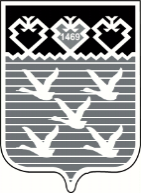 Чувашская РеспубликаАдминистрациягорода ЧебоксарыПОСТАНОВЛЕНИЕ